241035, г. Брянск, ул. Ленинградская, д. 24       e-mail: broprof@yandex.ru        тел. 68 – 80 – 51Действия квалификационных категорий педагогических работников продлены до конца 2021 года          У педагогических работников организаций, осуществляющих образовательную деятельность, сроки действия квалификационных категорий, которые заканчиваются в период с 1 сентября 2020 г. по 1 октября 2021 г., продлены до 31 декабря 2021 г. (Приказ Минпросвещения России от 11.12.2020 N 713 "Об особенностях аттестации педагогических работников организаций, осуществляющих образовательную деятельность"; далее – Приказ N 713).          Внимание – продлеваются срок действия категорий,  которые заканчиваются  только 1 октября 2021года.            Прошу обратить внимание, что ранее также были продлены до 31 декабря 2020 г. сроки действия квалификационных категорий, которые закончились в период с 1 апреля по 1 сентября 2020 г. (Приказ Минпросвещения России от 28.04.2020 N 193 "Об особенностях аттестации педагогических работников организаций, осуществляющих образовательную деятельность, в целях установления квалификационной категории в 2020 году" далее – Приказ N 193).            Это значит, что сроки действия квалификационных категорий, которые закончились в период с 1 апреля по 1 сентября 2020 года,  также продлены до 1 октября 2021 года.          О  дальнейшем  продлении  сроков действия квалификационных категорий пока неизвестно.  Председатель РО Профсоюза                                          С.В. Евсютин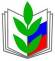 ПРОФСОЮЗ РАБОТНИКОВ НАРОДНОГО ОБРАЗОВАНИЯ И НАУКИ РОССИЙСКОЙ ФЕДЕРАЦИИБРЯНСКАЯ ОБЛАСТНАЯ ОРГАНИЗАЦИЯБЕЖИЦКАЯ РАЙОННАЯ ОРГАНИЗАЦИЯ г. БРЯНСКАПРОФСОЮЗ РАБОТНИКОВ НАРОДНОГО ОБРАЗОВАНИЯ И НАУКИ РОССИЙСКОЙ ФЕДЕРАЦИИБРЯНСКАЯ ОБЛАСТНАЯ ОРГАНИЗАЦИЯБЕЖИЦКАЯ РАЙОННАЯ ОРГАНИЗАЦИЯ г. БРЯНСКАПРОФСОЮЗ РАБОТНИКОВ НАРОДНОГО ОБРАЗОВАНИЯ И НАУКИ РОССИЙСКОЙ ФЕДЕРАЦИИБРЯНСКАЯ ОБЛАСТНАЯ ОРГАНИЗАЦИЯБЕЖИЦКАЯ РАЙОННАЯ ОРГАНИЗАЦИЯ г. БРЯНСКА